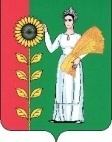 СОВЕТ ДЕПУТАТОВ СЕЛЬСКОГО ПОСЕЛЕНИЯБОГОРОДИЦКИЙ   СЕЛЬСОВЕТДобринского муниципального районаЛипецкой области65-я сессия IY созываР Е Ш Е Н И Е13.12. 2013 г.                   ж.д. ст.Плавица                             №  176–рс       О плане работы Совета депутатов сельского поселения Богородицкий сельсовет Добринского муниципального районана 2014год»Рассмотрев  проект плана работы Совета депутатов сельского поселения Богородицкий сельсовет  Добринского   муниципального района  на 2013год , подготовленный на основании постоянных комиссий Совета депутатов сельского поселения Богородицкий сельсовет Добринского муниципального района Липецкой области , руководствуясь ст.3 Положения « О муниципальных правовых актах сельского поселения Богородицкий сельсовет Добринского муниципального района Липецкой области» Совет   депутатов  РЕШИЛ:1.Утвердить план работы Совета депутатов сельского поселения Богородицкий сельсовет Добринского муниципального района Липецкой области на 2014 год( прилагается)      2. Настоящее решение вступает в силу со дня его принятия. Председатель Совета депутатов                                                                                                                    сельского поселения  Богородицкий сельсовет                                                А.И.Овчинников                                                                      УТВЕРЖДЕН:                                                решением Совета депутатов                                                                                           сельского поселения Богородицкий                                                                          сельсовет   от 13.12.2013 № 176-рс   ПЛАНработы Совета депутатов сельского поселения Богородицкий сельсоветна 2014 год№ п/пНаименование вопросаКто вноситОтветственныйОтветственныйI   кварталI   кварталI   кварталI   кварталI   квартал1О внесении изменений в бюджет сельского поселения Богородицкий сельсовет Добринского муниципального района Липецкой области на 2014 год и плановый период 2015-2016 годовАдминистрация сельского поселенияПостоянная комиссия  по экономике, бюджету, муниципальной собственности и социальным вопросам.Постоянная комиссия  по экономике, бюджету, муниципальной собственности и социальным вопросам.2О работе  муниципального бюджетного учреждения  культуры «Богородицкий поселенческий центр  культуры»Администрация сельского поселенияПостоянная комиссия по   правовым вопросам, местному самоуправлению,  работе с депутатами  и по делам семьи, детства молодежи  Постоянная комиссия по   правовым вопросам, местному самоуправлению,  работе с депутатами  и по делам семьи, детства молодежи  2  квартал2  квартал2  квартал2  квартал2  квартал1.О внесении изменений в бюджет сельского поселения Богородицкий сельсовет Добринского муниципального района Липецкой области на 2014 год и плановый период 2015-2016 годовАдминистрация сельского поселенияПостоянная комиссия  по экономике, бюджету, муниципальной собственности и социальным вопросам.Постоянная комиссия  по экономике, бюджету, муниципальной собственности и социальным вопросам.2О  создании, развитии   и сохранении системы  озеленений  территории  сельского поселения  Богородицкий сельсоветАдминистрация сельского поселенияПостоянная комиссия по  вопросам агропромышленного комплекса, земельных отношений и экологииПостоянная комиссия по  вопросам агропромышленного комплекса, земельных отношений и экологии3 квартал3 квартал3 квартал3 квартал3 квартал1.О внесении изменений в бюджет сельского поселения Богородицкий сельсовет Добринского муниципального района Липецкой области на 2013 год и плановый период 2014-2015 годовАдминистрация сельского поселения, ведущий специалист администрации сельского поселенияПостоянная комиссия  по экономике, бюджету, муниципальной собственности и социальным вопросам.Постоянная комиссия  по экономике, бюджету, муниципальной собственности и социальным вопросам.2.О развитии физической культуры, спорта на территории сельского поселения Богородицкий сельсоветАдминистрация сельского поселенияПостоянная комиссия по правовым вопросам, местному самоуправлению, работе с депутатами и по делам семьи, детства, молодежи.Постоянная комиссия по правовым вопросам, местному самоуправлению, работе с депутатами и по делам семьи, детства, молодежи.3.О состоянии преступности  и правопорядка на территории сельского поселения Богородицкий сельсоветАдминистрация сельского поселенияПлавицкий ТПП Постоянная комиссия по правовым вопросам, местному самоуправлению, работе с депутатами и по делам семьи, детства, молодежи.Постоянная комиссия по правовым вопросам, местному самоуправлению, работе с депутатами и по делам семьи, детства, молодежи.4 квартал4 квартал4 квартал4 квартал4 квартал1.О внесении изменений в бюджет сельского поселения Богородицкий сельсовет Добринского муниципального района Липецкой области на 2013 год и плановый период 2014-2015 годовАдминистрация сельского поселения Администрация сельского поселения Постоянная комиссия  по экономике, бюджету, муниципальной собственности и социальным вопросам.2.О бюджете сельского поселения Богородицкий сельсовет на 2014 год и на плановый период 2015 и 2016 годовАдминистрация сельского поселения Администрация сельского поселения Постоянная комиссия  по экономике, бюджету, муниципальной собственности и социальным вопросам.3.О плане работы Совета депутатов сельского поселения Богородицкий сельсовет на 2014годДепутаты Совета депутатов сельского поселенияБогородицкий сельсоветПостоянные комиссииПостоянные комиссии4.О работе Плавицкой библиотекиАдминистрация сельского поселенияПостоянная комиссия по   правовым вопросам, местному самоуправлению,  работе с депутатами  и по делам семьи, детства молодежи  Постоянная комиссия по   правовым вопросам, местному самоуправлению,  работе с депутатами  и по делам семьи, детства молодежи  